ที่ นร ๐๑๐๔/							      สำนักงานปลัดสำนักนายกรัฐมนตรี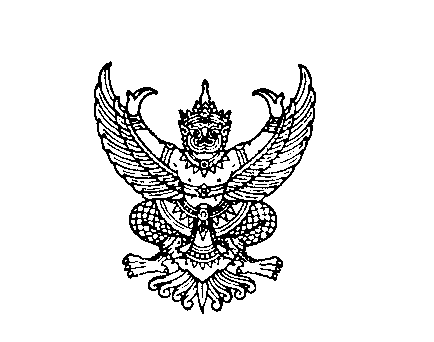 								      ทำเนียบรัฐบาล  กทม.  ๑๐๓๐๐						(วัน  เดือน  ปี)เรื่อง  กกกกกกกกกกกกกกกกกกกกกกกกกกกกกกกกกกกกกกกกกเรียน  กกกกกกกกกกกกกกกกกกกกกกกกกกกกกกกกกกกกกกกกกกอ้างถึง  กกกกกกกกกกกกกกกกกกกกกกกกกกกกกกกกกกกกกกกกกกกกก (ถ้ามี)สิ่งที่ส่งมาด้วย  กกกกกกกกกกกกกกกกกกกกกกกกกกกกกกกกกกกกกกกกกกกกก (ถ้ามี)ภาคเหตุ กกกกกกกกกกกกกกกกกกกกกกกกกกกกกกกกกกกกกกกกกกกกกกกกกกกกกกกกกกกกกกกกกกกกกกกกกกกกกกกกกกกกกกกกกกกกกกกกกกกกกกกกกกกกกกกกกกกกกกกกกกกกกกกกกกกกกกกกกกกกกกกกกกกกกกกกกกกกกกกกกกกกกกกกกกกกกกกกกกกกกกกกกกกกกกกกกกกกกกกกกกกกกกกกกกกกกกกกกกกกกกกกกกกกกกกกกกกกกกกกกกกกกกกกกกกกกกกกกกกกกกกกกกกกกกกกกกกกกกกกกกกกกกกกกกกกกกกกกกกกกกกกกกกกกกกกกกกกกกกกกกกกกกกกกกกกกกกกกกกกกกกกกกกกกกกกกกกกกกกกกกกกกกกกกกกกกกกกกกกกกกภาคความประสงค์ กกกกกกกกกกกกกกกกกกกกกกกกกกกกกกกกกกกกกกกกกกกกกกกกกกกกกกกกกกกกกกกกกกกกกกกกกกกกกกกกกกกกกกกกกกกกกกกกกกกกกกกกกกกกกกกกกกกกกกกกกกกกกกกกกกกกกกกกกกกกกกกกกกกกกกกกกกกกกกกกกกกกกกกกกกกกกกกกกกกกกกกกกกกกกกกกกกกกกกกกกกกกกกกกกกกกกกกกกกกกกกกกกกกกกกกกกกกกกกกกกกกกกกกกกกกกกกกกกกกกกกกกกกกกกกกกกกกกกกกกกกกกกกกกกกกกกกกกกกกกกกกกกกกกกกกกกกกกกกกกกกกกกกกกกกกกกกกกกกกกกกกกกกกกกกกกกกกกกกกกกกกกกกกกกกกกกกกกกภาคสรุป กกกกกกกกกกกกกกกกกกกกกกกกกกกกกกกกกกกกกกกกกกกกกกกกกกกกกกกกกกกกกกกกกกกกกกกกกกกกกกกกกกกกกกกกกกกกขอแสดงความนับถือ(             ชื่อเต็ม             )ปลัดสำนักนายกรัฐมนตรีศูนย์เทคโนโลยีสารสนเทศและการสื่อสารโทร.  ๐ ๒๙๙๙ ๙๙๙๙โทรสาร  ๐ ๒๙๙๙ ๙๙๙๙